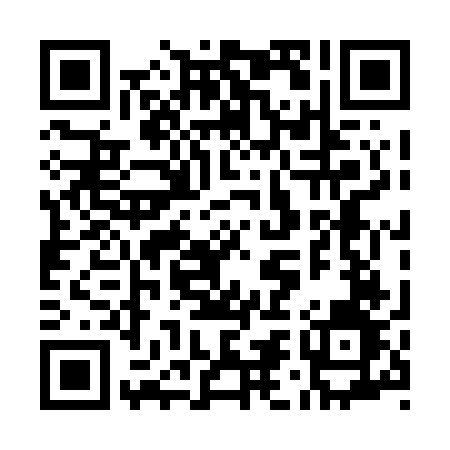 Ramadan times for Bakelo, CongoMon 11 Mar 2024 - Wed 10 Apr 2024High Latitude Method: NonePrayer Calculation Method: Muslim World LeagueAsar Calculation Method: ShafiPrayer times provided by https://www.salahtimes.comDateDayFajrSuhurSunriseDhuhrAsrIftarMaghribIsha11Mon4:494:495:5812:023:066:056:057:1012Tue4:494:495:5812:023:056:056:057:1013Wed4:494:495:5812:013:046:056:057:1014Thu4:494:495:5812:013:036:046:047:0915Fri4:494:495:5712:013:026:046:047:0916Sat4:484:485:5712:003:016:046:047:0917Sun4:484:485:5712:003:006:046:047:0818Mon4:484:485:5712:003:016:036:037:0819Tue4:484:485:5612:003:016:036:037:0820Wed4:474:475:5611:593:026:036:037:0721Thu4:474:475:5611:593:026:026:027:0722Fri4:474:475:5611:593:026:026:027:0723Sat4:474:475:5511:583:036:026:027:0624Sun4:464:465:5511:583:036:016:017:0625Mon4:464:465:5511:583:046:016:017:0626Tue4:464:465:5411:573:046:016:017:0527Wed4:454:455:5411:573:046:006:007:0528Thu4:454:455:5411:573:056:006:007:0529Fri4:454:455:5411:573:056:006:007:0430Sat4:444:445:5311:563:055:595:597:0431Sun4:444:445:5311:563:055:595:597:041Mon4:444:445:5311:563:065:595:597:042Tue4:444:445:5311:553:065:585:587:033Wed4:434:435:5211:553:065:585:587:034Thu4:434:435:5211:553:065:585:587:035Fri4:434:435:5211:553:075:575:577:026Sat4:424:425:5111:543:075:575:577:027Sun4:424:425:5111:543:075:575:577:028Mon4:424:425:5111:543:075:565:567:029Tue4:414:415:5111:533:075:565:567:0110Wed4:414:415:5011:533:085:565:567:01